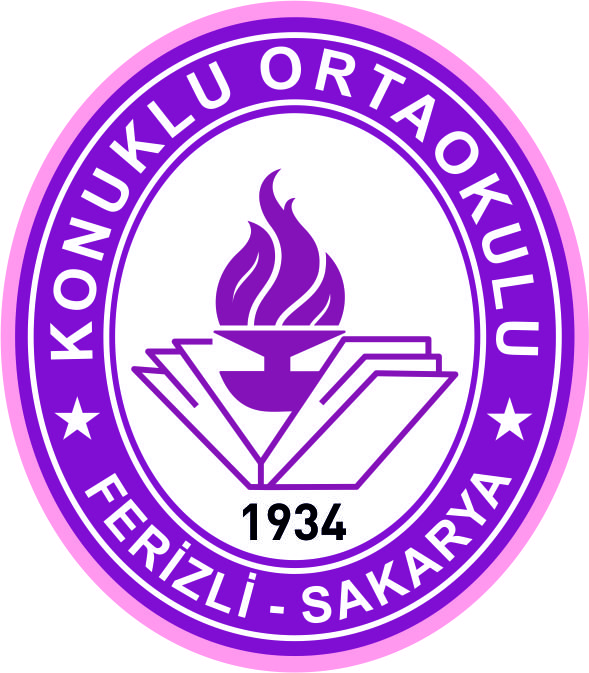 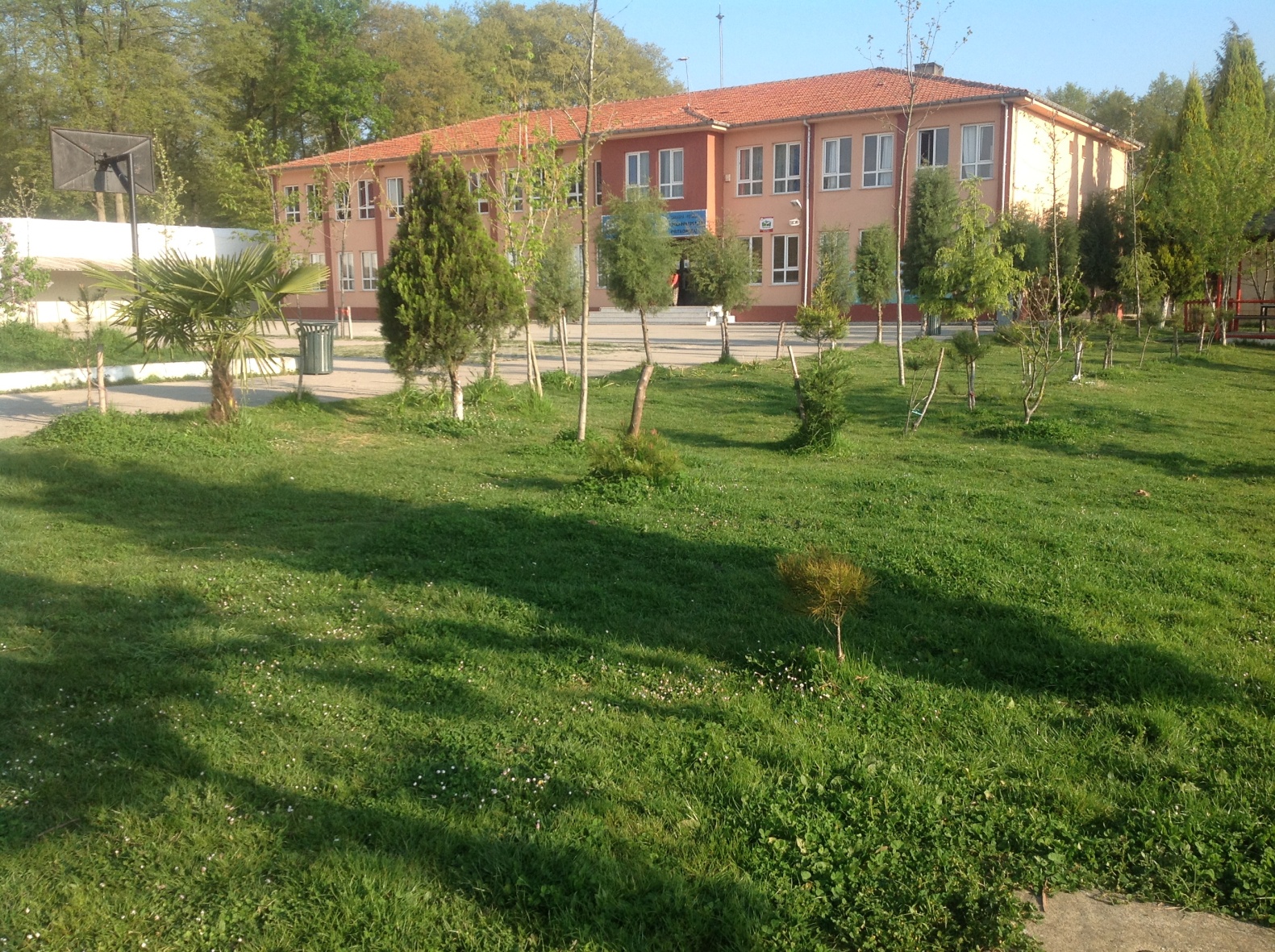 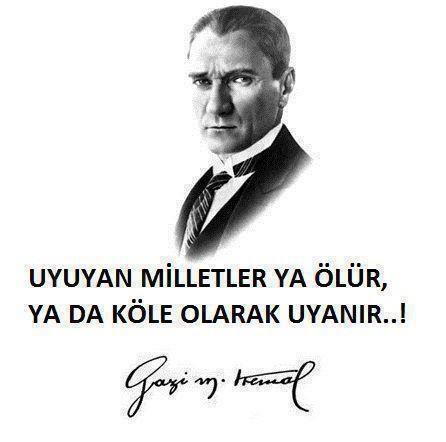 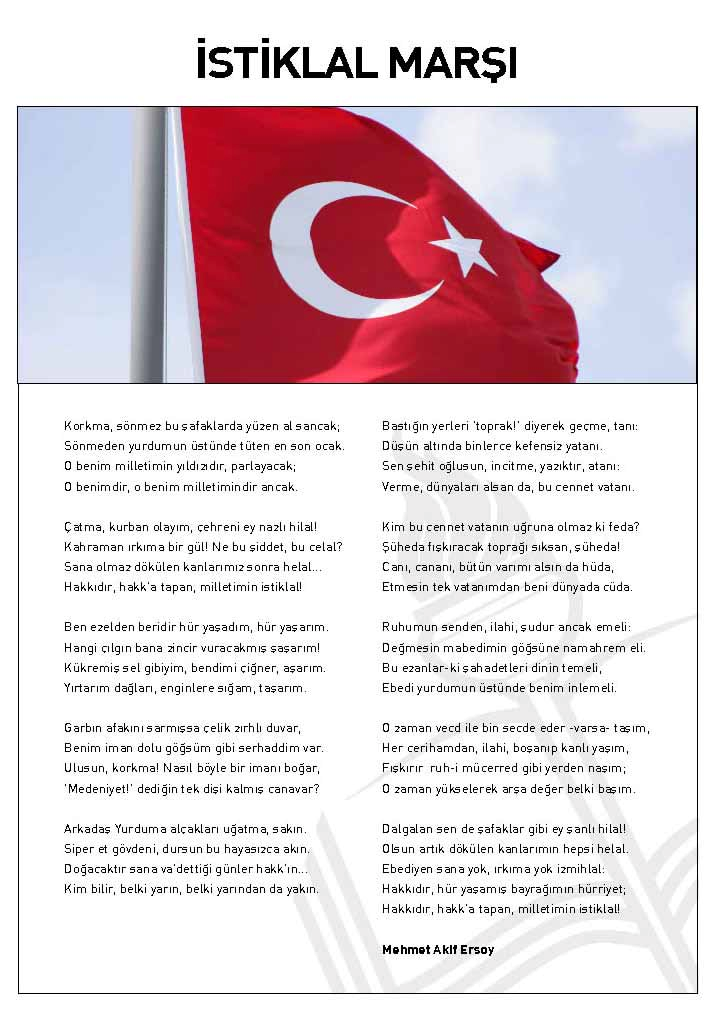 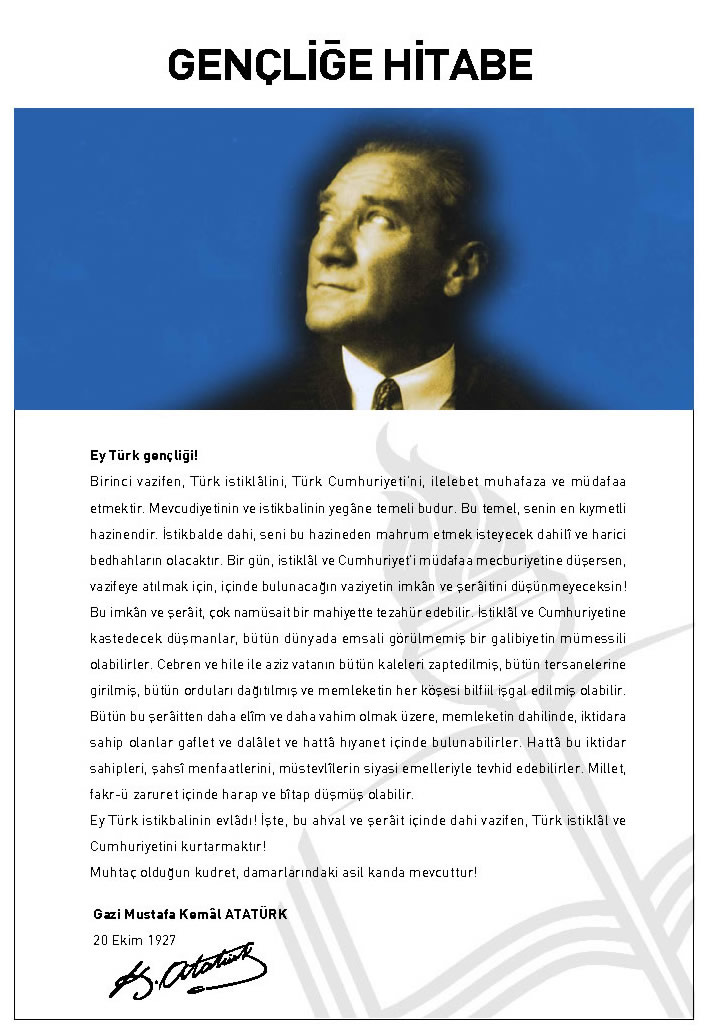 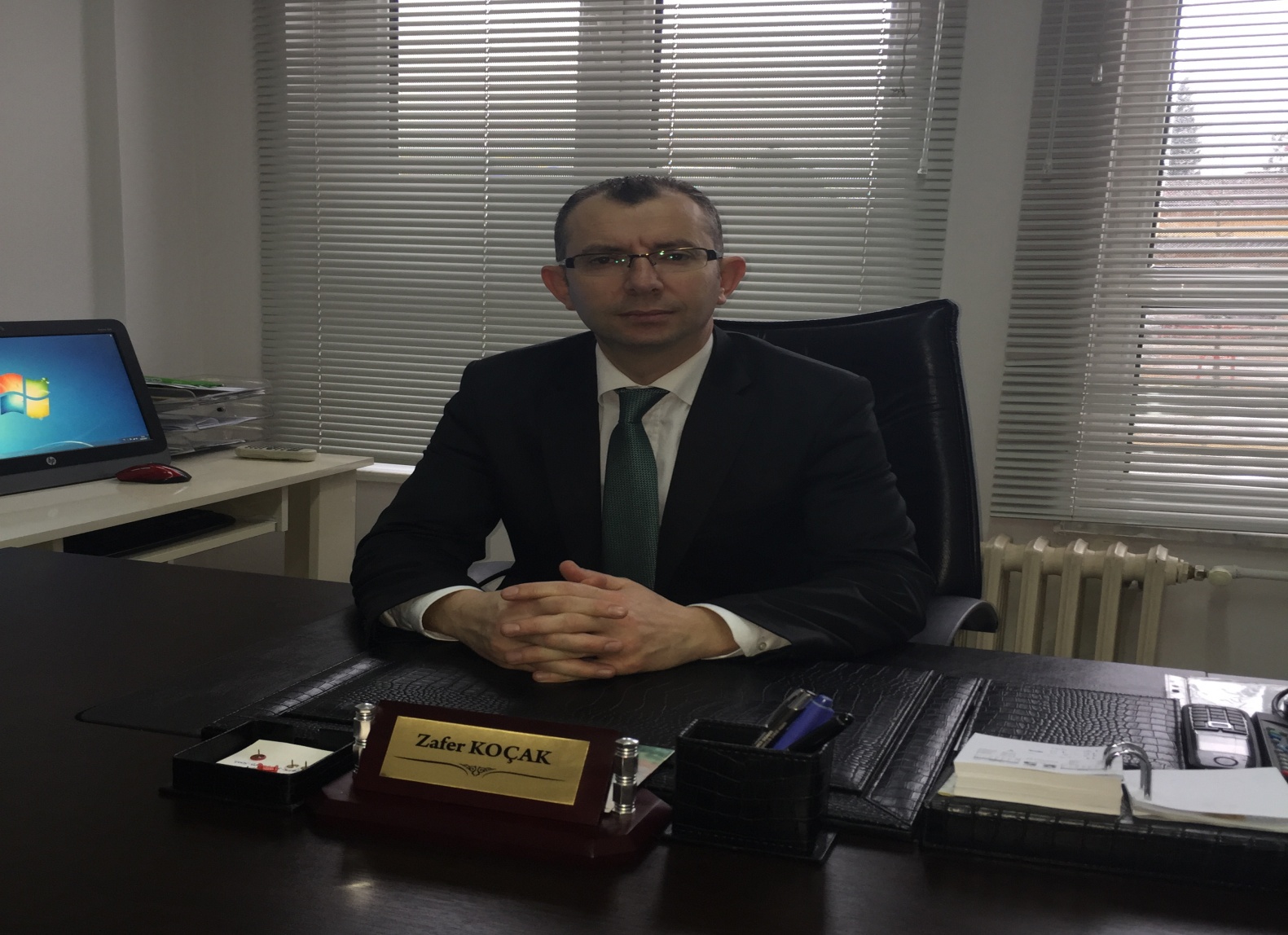 ÖNSÖZBu çalışma artık bizim kurumsallaştığımızı, kurumsallaşmak zorunda olduğumuzu ve kurumsallaşmanın önemi için çok önemlidir. Kuruma yeni gelen müdür, öğretmen veya diğer personeller, kurumun stratejik planını bilirse daha verimli olacak, kurumu tanımış, misyonunu, zayıf ve güçlü yanlarını bilmiş olacaktır. Bütün bunlar kişiye göre yönetim tarzından kurtulup kurumsal hedeflere göre yönetim tarzının oturmasını sağlayacaktır.Kurumsallaşma, her işin amacı, aracı ve zamanının olduğunun bilinmesi yani bu işi ben şu araçla şu amaç için şu zamanda şu hedefe ulaşmak için yapmalıyım demektir. Örneğin öğrenme güçlüğü çeken bir öğrenci çeşitli tanıma sorularıyla tanınmalı, bu tanımadaki amacın öğrencinin öğrenmesindeki belli güçlükleri tanımak ve öğrencinin kendisine, ailesine, devletine yararlı bir birey haline getirmek olduğu işin başında belirlenmelidir.Zafer KOÇAK                                                                                                                                                Okul MüdürüSTRATEJİK PLANIN AMACISTRATEJİK PLANIN KAPSAMIMASTRATEJİK PLANIN YASAL DAYANAKLARISTRATEJİK PLAN ÜST KURULU VE STRATEJİK PLAN EKİBİÇALIŞMA TAKVİMİ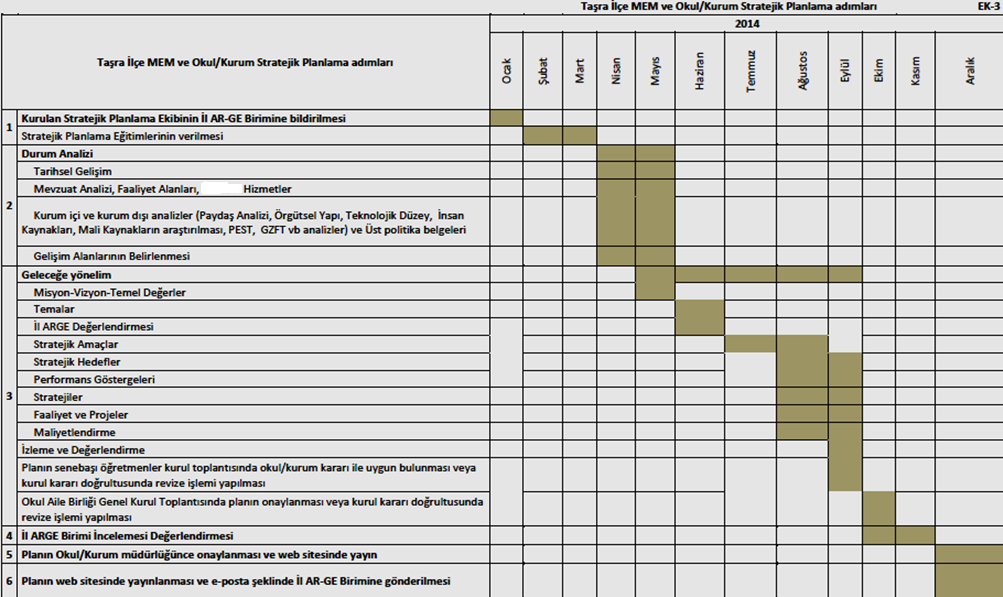 	2.1.TARİHSEL GELİŞİM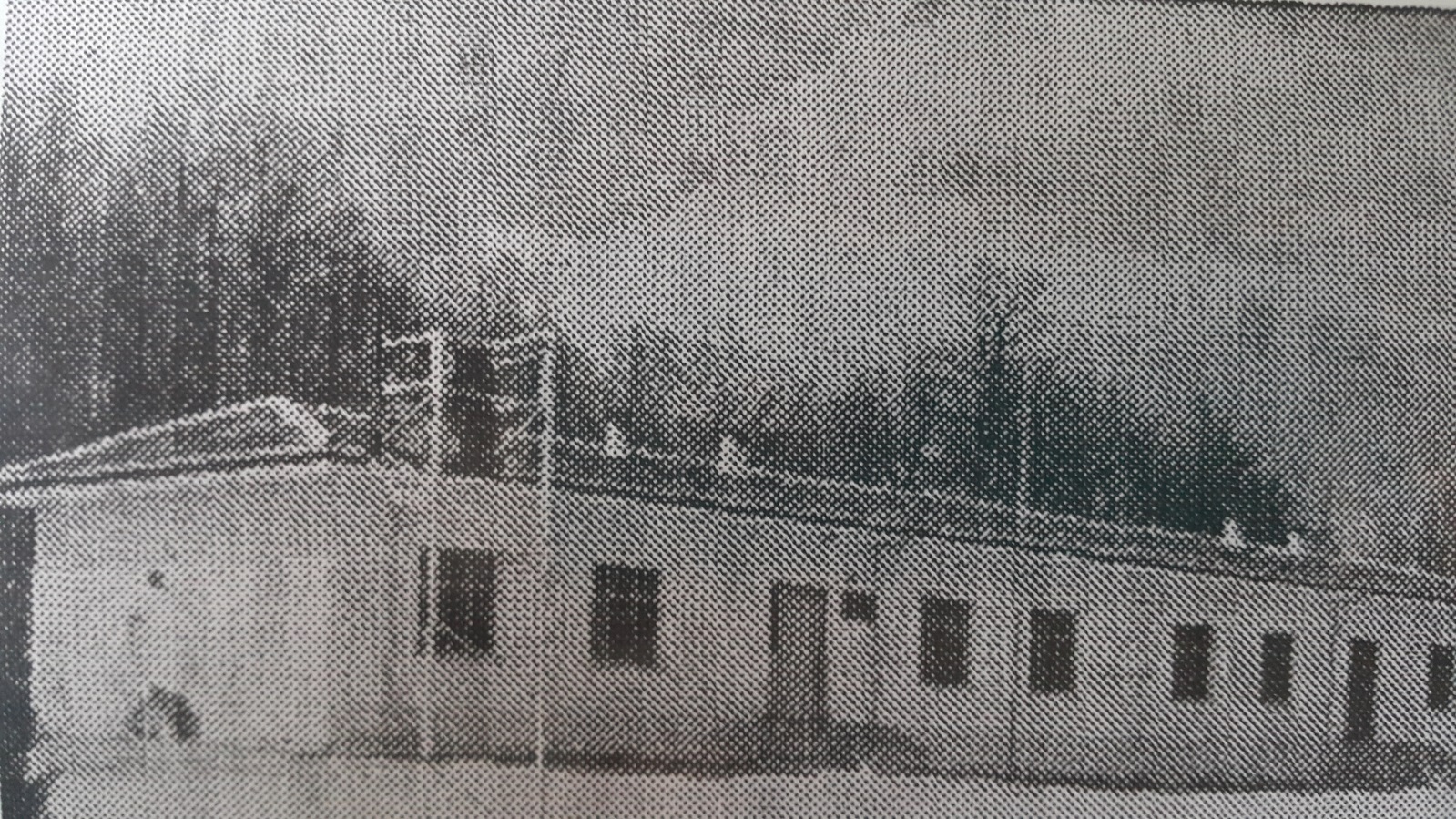 Okul 1934 yılında bir öğretmenli üç sınıflı olarak kurulmuştur. Artan nüfus, beraberinde öğrenci artışını da sağlamış çeşitli ilave dersliklerle beş sınıflı olarak köy içi sağlık evinde eğitim hizmetini sürdürmüştür.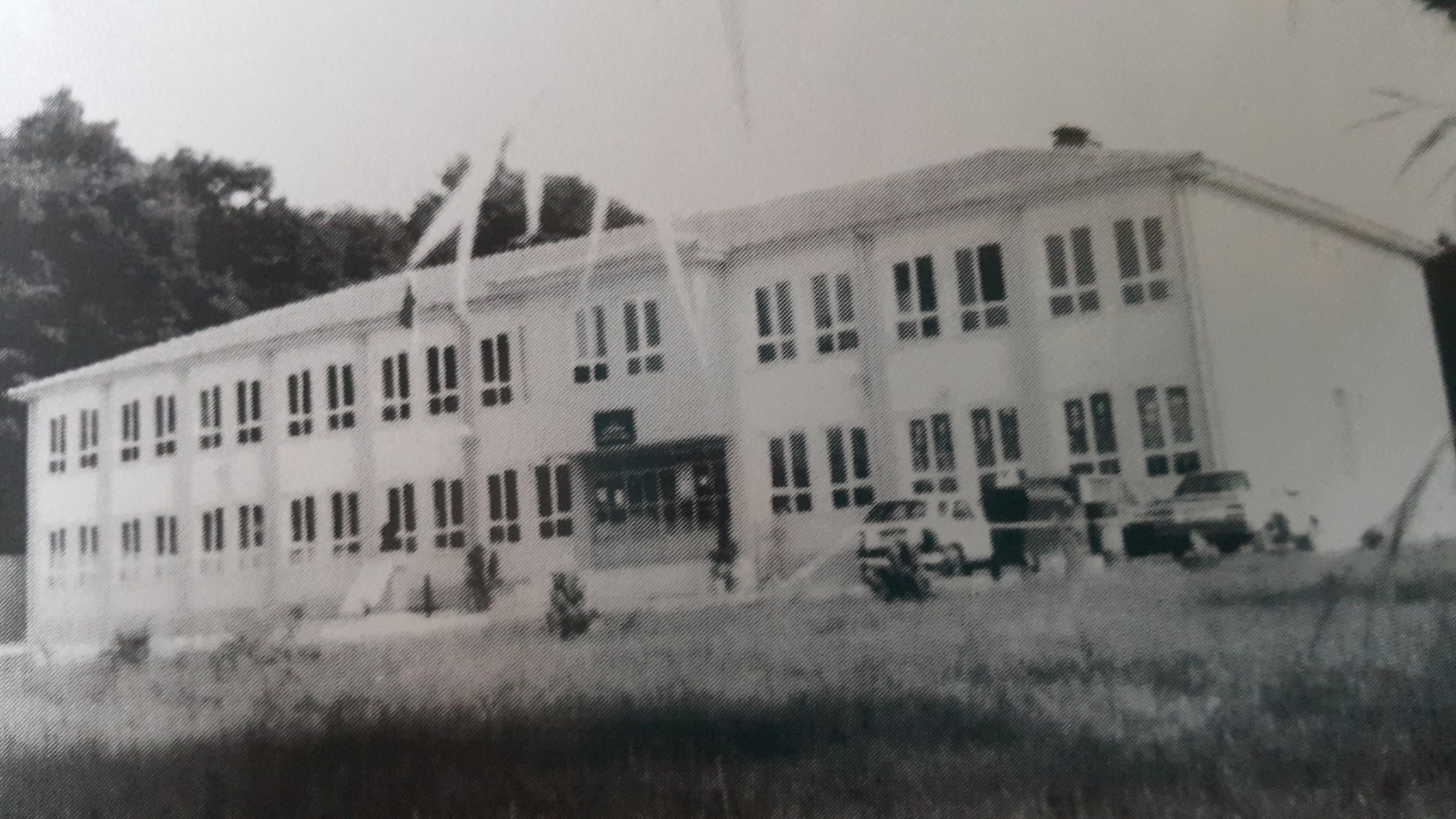 Okul 1981 yılında şu an da mevcut yerinde yeni yapılan 4 derslikli okul binasına taşınmıştır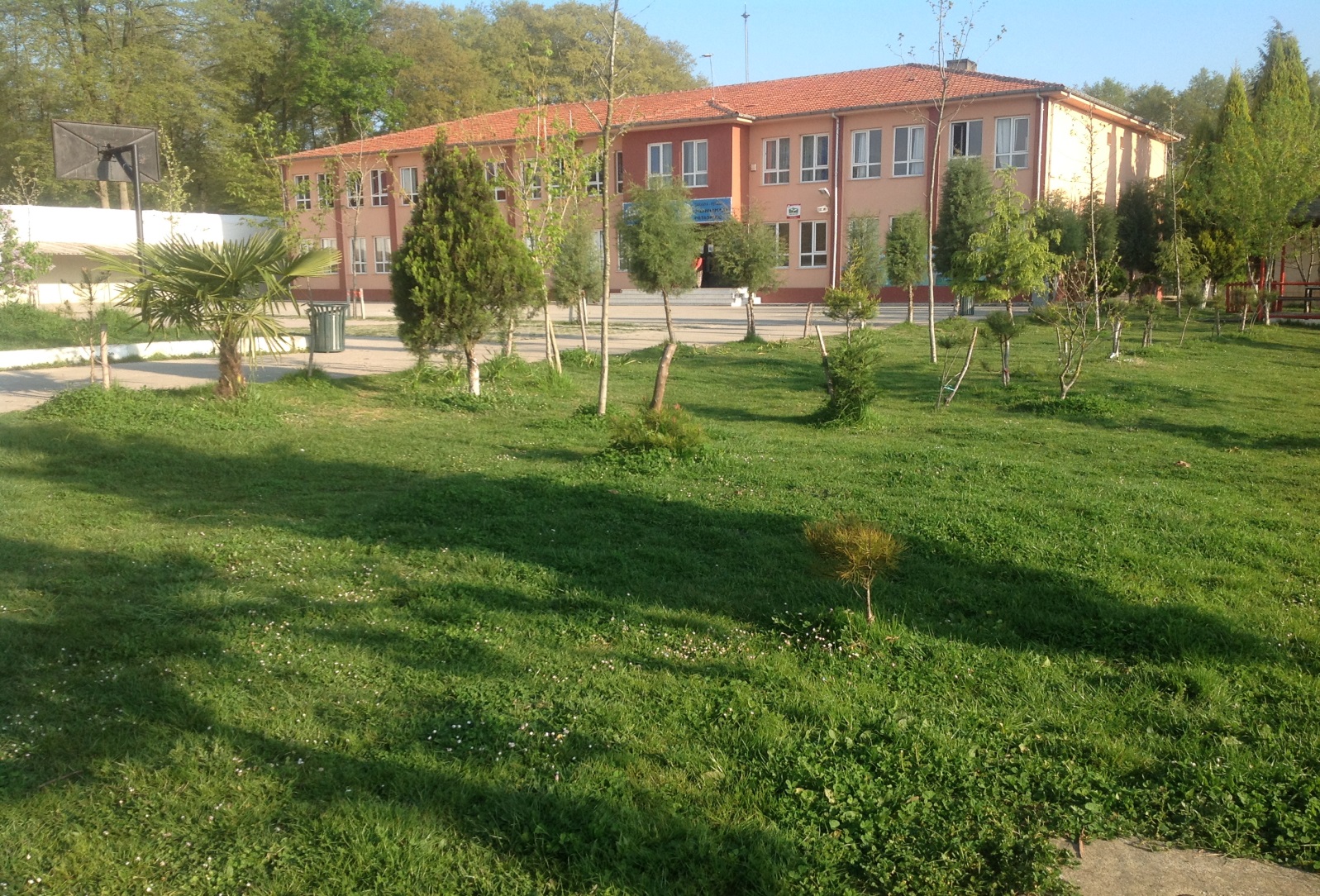       MEVZUAT ANALİZİFAALİYET ALANLARI, HİZMETLERKONUKLU İLKOKULU FAALİYET ALANLARIKONUKLU İLKOKULU FAALİYET ALANLARIPAYDAŞ ANALİZİPAYDAŞ ANALİZİ MATRİSİKURUM İÇİ ANALİZÖrgütsel Yapı:Okulda Oluşturulan Komisyon ve Kurullar:İnsan Kaynakları 2015 Yılı Kurumdaki Mevcut Yönetici Sayısı:Kurum Yöneticilerinin Eğitim Durumu:Kurum Yöneticilerinin Yaş İtibari ile dağılımı:İdari Personelin Hizmet Süresine İlişkin Bilgiler:İdari Personelin Katıldığı Hizmet-içi Eğitim Programları:2015  Yılı Kurumdaki Mevcut Öğretmen Sayısı:Öğretmenlerin Yaş İtibari ile Dağılımı:Öğretmenlerin Hizmet Süreleri:2015 Yılı Kurumdaki Mevcut Hizmetli/ Memur Sayısı:Çalışanların Görev Dağılımı:Okul Rehberlik HizmetleriTeknolojik Düzey                                                              Okulun teknolojik altyapısıOkulun Fiziki Altyapısı: Mali KaynaklarOkul Kaynak TablosuOkulun Gelir-Gider Tablosuİstatistiki VerilerKarşılaştırmalı Öğretmen/Öğrenci Durumu (2015)Yerleşim Alanı ve DersliklerÇEVRE ANALİZİ2.6.1.  PEST- E (Politik, Ekonomik, Sosyo-Kültürel, Teknolojik, Ekolojik, Etik)  Analizi2.6.2. Üst Politika Belgeleri GZFT ANALİZİSORUN ALANLARIMİSYONUMUZVİZYONUMUZTEMEL DEĞERLER VE İLKELERİMİZFAALİYETLER	1.Senebaşlarında alan taramasına çıkılacak.		2.Bölgede özel eğitime ihtiyacı olan öğrenciler tespit edilecek.	3.Okul öncesi eğitim anketleri düzenlenecek.4.Velilere okul öncesi eğitim seminerleri düzenlenecek.5.Okul öncesi eğitim broşürü hazırlatılacak.PERFORMANS GÖSTERGELERİFAALİYETLER	1.Okulumuzdaki akıllı tahta kullanımı yaygın ve etkinleştirilecek.	2.Eğitimde materyal kullanımı ve somutlaştırma öğretim tekniği kullanılacak.	3.Sınıf kütüphaneleri zenginleştirilecek.	4.Okuma alışkanlığı için velilerle ortak kampanyalar başlatılacak.	5.Öğrencileri motive edici sosyal faaliyetler düzenlenecek.	6.Ders başarısı ödüllendirilecek.	7.öğretmen,öğrenci ve velilere yönelik eğitim seminerleri tertip edilecek.	8.Okulun fiziki eksikleri anketleri yapılacak.	9.Veli memnuniyet anketleri yapılacak.	PERFORMANS GÖSTERGELERİ	FAALİYETLER	1.Okula çok amaçlı salon yapımı için bölgedeki iş adamları ve sivil toplum kuruluşları ile iletişime geçilecek	2.Okula öğrencilere yönelik mescit yapımı için veli ve öğrenci anketleri düzenlenecek.	3.Okulda ihtiyaç duyulan teknolojik donanım malzemeleri için gerekli yazışma ve görüşmeler yapılacak	4.Çok amaçlı salon yapımı için veli desteği sağlayacak faaliyetler düzenlenecePERFORMANS GÖSTERGELERİ1.TEMA :ERİŞİM MALİYETLENDİRME2.TEMA :KALİTE MALİYETLENDİRME3.TEMA:KAPASİTE MALİYETLENDİRME4.1.  RAPORLAMAPlan dönemi içerisinde ve her yılın sonunda okulumuz stratejik planı uyarınca yürütülen faaliyetlerimizi, önceden belirttiğimiz performans göstergelerine göre hedef ve gerçekleşme durumu ile varsa meydana gelen sapmaların nedenlerini açıkladığımız, okulumuz hakkında genel ve mali bilgileri içeren izleme ve değerlendirme raporu hazırlanacaktır.STRATEJİK PLAN ÜST KURULU İMZA SİRKÜTCFERİZLİ KAYMAKAMLIĞIKONUKLU İLKOKULUSTRATEJİK PLANI(2015-2019)SAKARYA 2015İÇİNDEKİLERSAYFA NOÖNSÖZBÖLÜM: STRATEJİK PLAN HAZIRLIK PROGRAMIAmaçKapsamYasal DayanakÜst Kurul ve Stratejik Plan EkibiÇalışma TakvimiBÖLÜM: DURUM ANALİZİTarihsel GelişimMevzuat Analizi Faaliyet Alanları, HizmetlerPaydaş AnaliziKurum İçi Analiz Örgütsel Yapıİnsan KaynaklarıTeknolojik DüzeyMali Kaynaklarİstatistikî VerilerÇevre Analizi PEST-E Analizi Üst Politika BelgeleriGZFT AnaliziSorun AlanlarıBÖLÜM: GELECEĞE YÖNELİMMisyon Vizyon Temel Değerler ve İlkelerTemalarAmaçlarHedeflerPerformans GöstergeleriFaaliyet/Projeler ve MaliyetlendirmeEylem PlanlarıStratejilerBÖLÜM: MALİYETLENDİRME BÖLÜM:İZLEME VE DEĞERLENDİRMERaporlamaİzleme RaporlarıFaaliyet Raporları      EKLERKURUM KİMLİK BİLGİSİKURUM KİMLİK BİLGİSİKurum Adı KONUKLU  İLKOKULUKurum Statüsü Kamu                        ÖzelKurumda Çalışan Personel SayısıYönetici              : 2Öğretmen            : 6Memur                : 0Hizmetli              : 3Öğrenci Sayısı103Öğretim Şekli Normal                  İkiliKURUM İLETİŞİM BİLGİLERİKURUM İLETİŞİM BİLGİLERİKurum Telefonu / FaxTel. : 02647925152Faks :-Kurum Web Adresihttp://konukluortaokulu.meb.k12.trMail Adresi732458@meb.k12.trKurum Adresi Mahalle        : Konuklu Mahallesi Posta Kodu    :54100 İlçe               : Ferizli İli                 : SakaryaKurum MüdürüZafer KOÇAK                     GSM Tel: 05336539580Kurum Müdür YardımcısıŞıhmehmet ERDEN            GSM Tel :05413390429Bu stratejik plan, okul ile çevre ilişkilerini geliştirmeyi,  okul gelişimini sürekli kılmayı, belirlenen stratejik amaçlarla, ülkemize, çevresine faydalı, kendi ile barışık, düşünen  ve  özgün  üretimlerde   “bende  varım”  diyebilen  nesiller  yetiştirilmesi  amacını taşımaktadır.          Bu stratejik plan, Konuklu İlkokulu’nun mevcut durum analizi değerlendirmeleri doğrultusunda, 2015–2019 yıllarında geliştireceği amaç, hedef ve stratejileri kapsamaktadır.SIRA NO                  DAYANAĞIN ADI15018 yılı Kamu Mali Yönetimi ve Kontrol Kanunu2Milli Eğitim Bakanlığı Strateji Geliştirme Başkanlığının 2013/26 Nolu Genelgesi3Milli Eğitim Bakanlığı 2015-2019 Stratejik Plan Hazırlık Programı4Yüksek Planlama Kurulu Kararları510. Kalkınma Planı (2014-2018)STRATEJİK PLAN ÜST KURULUSTRATEJİK PLAN ÜST KURULUSTRATEJİK PLAN ÜST KURULUSIRA NOADI SOYADI                      GÖREVİ1ZAFER KOÇAKOKUL MÜDÜRÜ2ŞIHMEHMET ERDENMÜDÜR YARDIMCISI3ÖZKAN BAKAÖĞRETMEN4MÜLAYİM ŞEKEROKUL AİLE BİRLİĞİ YÖN. KUR. BAŞKANISTRATEJİK PLANLAMA EKİBİSTRATEJİK PLANLAMA EKİBİSTRATEJİK PLANLAMA EKİBİSIRA NOADI SOYADI                      GÖREVİ1ZAFER KOÇAKOKUL MÜDÜRÜ2ŞIHMEHMET ERDENMÜDÜR YARDIMCISI3ALİ ÖZDEMİRÖĞRETMEN4ORHAN ERTÜRKÖĞRETMEN5DUYGU MALİKE TİLKİLİOĞLUÖĞRETMEN6MÜLAYİM ŞEKEROKUL AİLE BİRLİĞİ BAŞKANI7CEVDET UMUTLUOKUL AİLE BİRLİĞİ ÜYE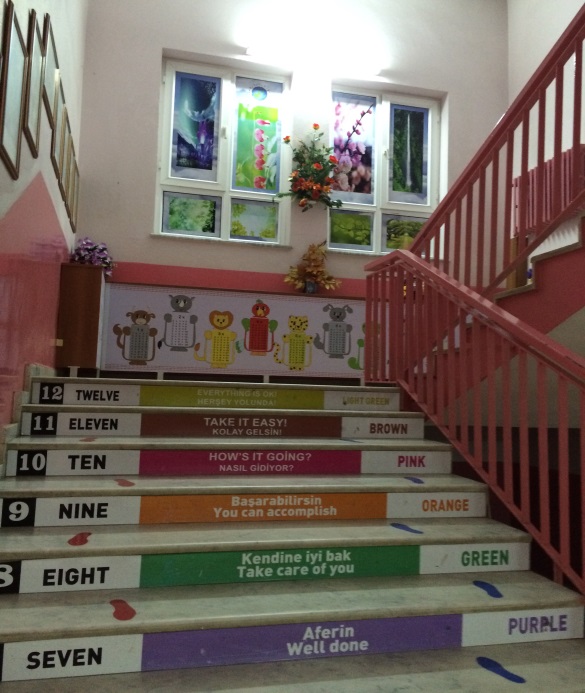 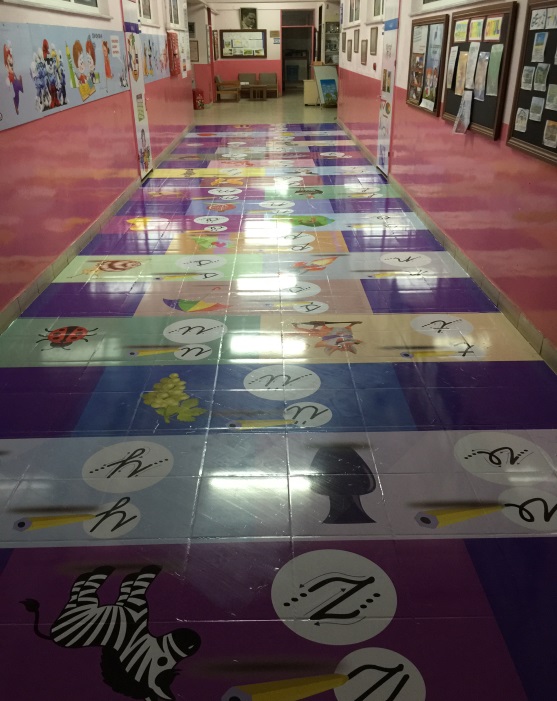 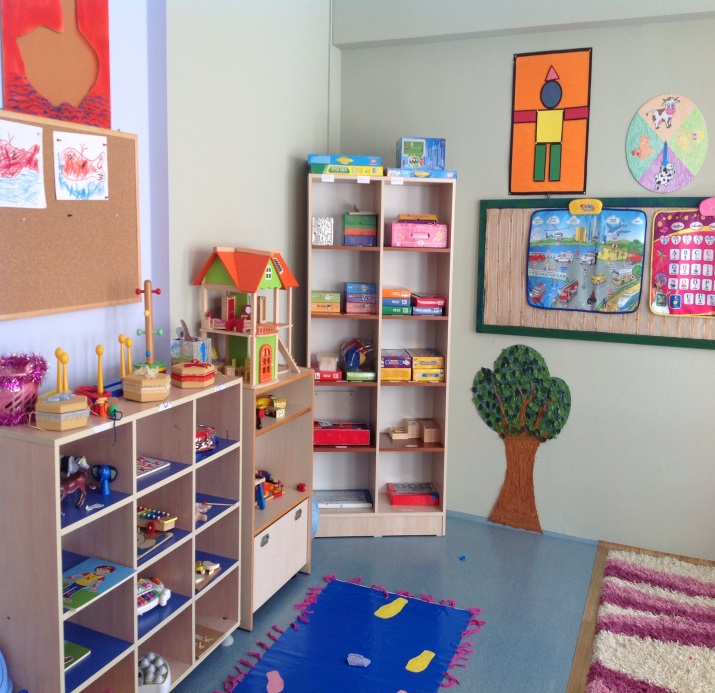 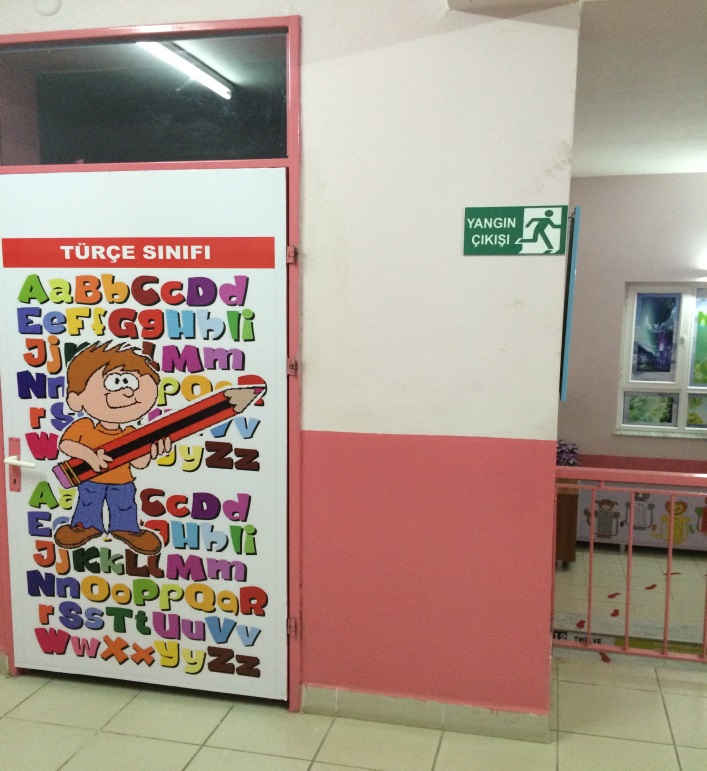     KANUN    KANUN    KANUN    KANUNTarihSayıNoAdı23/07/196512056657Devlet Memurları Kanunu24/10/2003252694982Bilgi Edinme Hakkı KanunuYÖNETMELİKYÖNETMELİKYÖNETMELİKYayımlandığı Resmi Gazete/Tebliğler DergisiYayımlandığı Resmi Gazete/Tebliğler DergisiAdıTarihSayıAdı12/10/201328793 Milli Eğitim Bakanlığı Personelinin Görevde Yükselme, Unvan Değişikliği ve Yer Değiştirme Suretiyle Atanması Hakkında YönetmelikYÖNERGEYÖNERGEYÖNERGEYayınYayınAdıTarihSayıAdı25/10/20133087071 Milli Eğitim Bakanlığı Ortaöğretim Kurumlarına Geçiş YönergesiA-FAALİYET ALANI:EĞİTİMB-FAALİYET ALANI:YÖNETİM İŞLERİHizmet–1 Rehberlik HizmetleriÖğrenci rehberlik hizmetleri   Öğretmen rehberlik hizmetleri  Veli rehberlik hizmetleri   Hizmet–1Öğrenci işleri hizmetiÖğrenci kayıt, kabul ve devam işleriÖğrenci başarısının değerlendirilmesiSınav işleriSınıf geçme işleriRehberlikÖğrenci davranışlarının değerlendirilmesiÖğrenim belgesi düzenleme işleri Hizmet–2 Sosyal-Kültürel EtkinliklerÖğrenci sağlığı ve güvenliği eğitimleriKulüp çalışmalarıOkul-Çevre ilişkileriToplum hizmetleriHizmet–2Öğretmen işleri hizmetiDerece terfi    Hizmet içi eğitim     Özlük haklarıC-FAALİYET ALANI: ÖĞRETİMC-FAALİYET ALANI: ÖĞRETİMHizmet–1Müfredatın işlenmesiHizmet–1Müfredatın işlenmesiSIRA
NOFAALİYETLERFAALİYETLERİN DAYANDIĞI MEVZUATAYRILAN MALİ KAYNAKMEVCUT
İNSAN KAYNAĞIDEĞERLENDİRME1EĞİTİMİlköğretim KurumlarıYönetmeliği
Yetersiz
YeterliGüçlendirilmeli2YÖNETİMİlköğretim KurumlarıYönetmeliğiDevlet Memurları Kanunu
Yetersiz
YeterliGüçlendirilmeli3ÖĞRETİMİlköğretim KurumlarıYönetmeliği
Yetersiz
YeterliGüçlendirilmeliİÇ PAYDAŞLARDIŞ PAYDAŞLAROkul YönetimiKaymakamlıkÖğretmenlerİlçe Milli Eğitim MüdürlüğüÖğrencilerMuhtarOkul Aile BirliğiMezunlarVelilerDiğer Eğitim KurumlarıPAYDAŞLARİÇ PAYDAŞDIŞ PAYDAŞHİZMET ALANNEDEN PAYDAŞPaydaşın Kurum Faaliyetlerini Etkileme DerecesiPaydaşın Taleplerine Verilen ÖnemPaydaşın Taleplerine Verilen ÖnemSonuçPAYDAŞLARİÇ PAYDAŞDIŞ PAYDAŞHİZMET ALANNEDEN PAYDAŞTam  5" "Çok  4", "Orta  3", "Az  2", "Hiç  1"Tam  5" "Çok  4", "Orta  3", "Az  2", "Hiç  1"Tam  5" "Çok  4", "Orta  3", "Az  2", "Hiç  1"SonuçPAYDAŞLARİÇ PAYDAŞDIŞ PAYDAŞHİZMET ALANNEDEN PAYDAŞ1,2,3 İzle
4,5 Bilgilendir1,2,3 İzle
4,5 Bilgilendir1,2,3 Gözet4,5 Birlikte Çalış Sonuçİlçe Milli Eğitim Müdürlüğü XAmaçlarımıza Ulaşmada Destek İçin İş birliği İçinde Olmamız Gereken Kurum 555Bilgilendir, Birlikte çalış Veliler XXDoğrudan ve Dolaylı Hizmet Alan 553Bilgilendir, Birlikte çalışOkul Aile Birliği XXAmaçlarımıza Ulaşmada Destek İçin İş birliği İçinde Olmamız Gereken Kurum554Bilgilendir, Birlikte çalış Öğrenciler XXVaroluş sebebimiz 444Bilgilendir, Birlikte Çalış Mahalle Muhtarı XXAmaçlarımıza Ulaşmada Destek İçin İş birliği İçinde Olmamız Gereken Kurum553İzle, Gözet Diğer Eğitim Kurumları XXAmaçlarımıza Ulaşmada Destek İçin İş birliği İçinde Olmamız Gereken Kurum224İzle, Birlikte Çalış Kurul/Komisyon AdıGörevleriZümre Öğretmenler KuruluEğitim-öğretimin eşgüdüm içinde yürütülmesi, eğitim-öğretim süresinde karşılaşılan güçlükler vb. ile ilgili görüş alışverişinde bulunmakOkul Sütü KomisyonuOkula dağıtılan sütleri teslim almak, düzenli bir şekilde dağıtımını yapmak, tutanakları vb. hazırlamak.Okul-Aile Birliği KuruluEğitim-öğretimi geliştirici faaliyetleri desteklemek Okul ve veliler ile iletişimi sağlamak. Okul adına alınan kararlarda velileri temsil etmek. vs.Sıra
NoGöreviErkekKadınToplam1Okul Müdürü1012Müdür Yrd.101Eğitim Düzeyi2015 Yılı İtibari İle2015 Yılı İtibari İleEğitim DüzeyiKişi Sayısı%ÖnLisans00Lisans2100Yüksek Lisans00Yaş Düzeyleri2015 Yılı İtibari İle2015 Yılı İtibari İleYaş DüzeyleriKişi Sayısı%20-300030-40210040+...00Hizmet SüreleriKişi Sayısı1-3 Yıl04-6 Yıl07-10 Yıl111-15 Yıl116+……üzeri0Adı ve SoyadıGöreviKatıldığı Çalışmanın Adı Zafer KOÇAKOkul Müdürü.Stratejik Yönetim ve Planlama SemineriToplum Liderlerini Teşkilatlandırma Projesiİlköğretim Kurumları Standartları SemineriMesleki Gelişim Eğitimi ve Çalışmaları SemineriEğitim Yöneticisi Geliştirme Programı(ÖRAV)Şıhmehmet ERDENMüd. Yard.İlköğretim Standartları Semineri,Akıllı Tahta Kullanım Semineri,Drama Eğitimi,Sıra
NoBranşıErkekKadınToplam1Sınıf Öğretmeni2242Özel Eğitim Öğretmeni2023Okul öncesi öğretmeni022TOPLAMTOPLAM268Yaş DüzeyleriKişi Sayısı20-30530-40340+...0Hizmet SüreleriKişi Sayısı 1-3 Yıl24-6 Yıl37-10 Yıl211-15 Yıl016+…….üzeri0Sıra 
NoGöreviErkekKadınEğitim DurumuHizmet YılıToplam1 Memur000002Hizmetli000003Sözleşmeli İşçi210034Sigortalı İşçi00000S.NOUNVANGÖREVLERİ1Okul Müdürü   Okul müdürü; Ders okutmakKanun, tüzük, yönetmelik, yönerge, program ve emirlere uygun olarak görevlerini yürütmeye,Okulu düzene koyarDenetler.Okulun amaçlarına uygun olarak yönetilmesinden, değerlendirilmesinden ve geliştirmesinden sorumludur.Okul müdürü, görev tanımında belirtilen diğer görevleri de yapar.2Öğretmenlerİlköğretim okullarında dersler sınıf veya branş öğretmenleri tarafından okutulur.Öğretmenler, kendilerine verilen sınıfın veya şubenin derslerini, programda belirtilen esaslara göre plânlamak, okutmak, bunlarla ilgili uygulama ve deneyleri yapmak, ders dışında okulun eğitim-öğretim ve yönetim işlerine etkin bir biçimde katılmak ve bu konularda kanun, yönetmelik ve emirlerde belirtilen görevleri yerine getirmekle yükümlüdürler.Sınıf öğretmenleri, okuttukları sınıfı bir üst sınıfta da okuturlar. İlköğretim okullarının 4 üncü ve 5 inci sınıflarında özel bilgi, beceri ve yetenek isteyen; beden eğitimi, müzik, görsel sanatlar, din kültürü ve ahlâk bilgisi, yabancı dil ve bilgisayar dersleri branş öğretmenlerince okutulur. Derslerini branş öğretmeni okutan sınıf öğretmeni, bu ders saatlerinde yönetimce verilen eğitim-öğretim görevlerini yapar.Okulun bina ve tesisleri ile öğrenci mevcudu, yatılı-gündüzlü, normal veya ikili öğretim gibi durumları göz önünde bulundurularak okul müdürlüğünce düzenlenen nöbet çizelgesine göre öğretmenlerin, normal öğretim yapan okullarda gün süresince, ikili öğretim yapan okullarda ise kendi devresinde nöbet tutmaları sağlanır. Yönetici ve öğretmenler; Resmî Gazete, Tebliğler Dergisi, genelge ve duyurulardan elektronik ortamda yayımlananları Bakanlığın web sayfasından takip eder.Elektronik ortamda yayımlanmayanları ise okur, ilgili yeri imzalar ve uygularlar.9.  Öğretmenler dersleri ile ilgili araç-gereç, laboratuar ve işliklerdeki eşyayı, okul kütüphanesindeki kitapları korur ve iyi kullanılmasını sağlarlar.Mevcut KapasiteMevcut KapasiteMevcut KapasiteMevcut KapasiteMevcut Kapasite Kullanımı ve PerformansMevcut Kapasite Kullanımı ve PerformansMevcut Kapasite Kullanımı ve PerformansMevcut Kapasite Kullanımı ve PerformansMevcut Kapasite Kullanımı ve PerformansMevcut Kapasite Kullanımı ve PerformansPsikolojik Danışman Norm SayısıGörev Yapan Psikolojik Danışman Sayısıİhtiyaç Duyulan Psikolojik Danışman SayısıGörüşme Odası SayısıDanışmanlık Hizmeti AlanDanışmanlık Hizmeti AlanDanışmanlık Hizmeti AlanRehberlik Hizmetleri İle İlgili Düzenlenen Eğitim/Paylaşım Toplantısı Vb. Faaliyet SayısıRehberlik Hizmetleri İle İlgili Düzenlenen Eğitim/Paylaşım Toplantısı Vb. Faaliyet SayısıRehberlik Hizmetleri İle İlgili Düzenlenen Eğitim/Paylaşım Toplantısı Vb. Faaliyet SayısıPsikolojik Danışman Norm SayısıGörev Yapan Psikolojik Danışman Sayısıİhtiyaç Duyulan Psikolojik Danışman SayısıGörüşme Odası SayısıÖğrenci SayısıÖğretmen SayısıVeli SayısıÖğretmenlere YönelikÖğrencilere YönelikVelilere Yönelik0000000131Araç-Gereçler201320142015İhtiyaçBilgisayar3333Yazıcı1121Tarayıcı1220Tepegöz0000Projeksiyon4440İnternet bağlantısı1110Fen Laboratuvarı1110Bilgisayar Lab.0000Fotoğraf makinesi0000Kamera 0000Okul/kurumun İnternet sitesi1110Personel/e-mail adresi oranı%100%100%1000Fotokopi makinesi1122Fiziki MekânVarYokAdediİhtiyaçÖğretmen Çalışma OdasıX1Ekipman OdasıX1KütüphaneX0Rehberlik ServisiX1Resim OdasıX1Müzik OdasıX0Çok Amaçlı SalonX0Ev Ekonomisi OdasıX0İş ve Teknik AtölyesiX0Bilgisayar laboratuvarıX0YemekhaneX10Spor SalonuX0OtoparkX0Spor AlanlarıX10KantinX0Fen Bilgisi Laboratuvarı X10AtölyelerX0Bölümlere Ait DepoX0Bölüm LaboratuvarlarıX0Bölüm Yönetici OdalarıX0Bölüm Öğrt. OdasıX0Teknisyen OdasıX0Bölüm DersliğiX0Arşiv X0………… Kaynaklar201420152016201720182019Genel Bütçe 000000Okul aile Birliği 000000Kira Gelirleri 000000Döner Sermaye 000000Vakıf ve Dernekler 000000Dış Kaynak/Projeler 000000Diğer …….. TOPLAM 000000YILLAR201220122013201320142014HARCAMA KALEMLERİGELİRGİDERGELİRGİDERGELİRGİDERTemizlik1.341.006421.341.00480030Küçük onarım1.341.002501.341.00370070Bilgisayar harcamaları1.341.001801.341.0007500Büro malz. harcamaları1.341.00501.341.0080070Telefon1.341.002191.341.0021900Yemek1.341.0001.341.00000Sosyal faaliyetler1.341.0001.341.00000Kırtasiye1.341.0001.341.00117050Vergi harç vs1.341.0001.341.00000 …………..1.341.001.341.000GENEL1,341,001.3411.3411.3410220ÖĞRETMENÖĞRENCİÖĞRENCİÖĞRENCİOKULToplam öğretmen sayısıÖğrenci sayısıÖğrenci sayısıToplam öğrenci sayısıÖğretmen başına düşen öğrenci sayısıToplam öğretmen sayısıKızErkekToplam öğrenci sayısıÖğretmen başına düşen öğrenci sayısı8525110313                                                  Öğrenci Sayısına İlişkin Bilgiler                                                  Öğrenci Sayısına İlişkin Bilgiler                                                  Öğrenci Sayısına İlişkin Bilgiler                                                  Öğrenci Sayısına İlişkin Bilgiler                                                  Öğrenci Sayısına İlişkin Bilgiler                                                  Öğrenci Sayısına İlişkin Bilgiler                                                  Öğrenci Sayısına İlişkin Bilgiler201320132014201420152015KızErkekKızErkekKızErkek Öğrenci Sayısı566155585251 Toplam Öğrenci Sayısı117117113113103103Yıllara Göre Ortalama Sınıf MevcutlarıYıllara Göre Ortalama Sınıf MevcutlarıYıllara Göre Ortalama Sınıf MevcutlarıYıllara Göre Öğretmen Başına Düşen Öğrenci SayısıYıllara Göre Öğretmen Başına Düşen Öğrenci SayısıYıllara Göre Öğretmen Başına Düşen Öğrenci Sayısı201320142015201320142015161613161613Sınıf Tekrarı Yapan Öğrenci SayısıSınıf Tekrarı Yapan Öğrenci SayısıSınıf Tekrarı Yapan Öğrenci SayısıÖğretim YılıToplam Öğrenci SayısıSınıf Tekrarı Yapan Öğrenci Sayısı2013-201411702014-201511302015-20161030YerleşimYerleşimYerleşimToplam Alan (m2)Bina Alanı (m2)Bahçe alanı (m2)5000  5504450Sosyal AlanlarSosyal AlanlarSosyal AlanlarTesisin adıKapasitesi (Kişi Sayısı)AlanıKantinXXYemekhane150170Toplantı SalonuXXKonferans SalonuXXSeminer SalonuXXSpor TesisleriSpor TesisleriSpor TesisleriTesisin adıKapasitesi (Kişi Sayısı)Alanı Basketbol Alanı1028x15 Futbol Sahası0X Kapalı Spor Salonu0XDiğerPolitik ve yasal etmenlerEkonomik çevre değişkenleri      Okulumuz, Milli Eğitim Bakanlığı politikaları ve Milli Eğitim Bakanlığı 2011–2014 stratejik planlama faaliyetleri ışığında eğitim-öğretim faaliyetlerine devam etmektedir. Öğrencilerini eğitimin merkezine koyan bir yaklaşım sergileyen okulumuz, öğrencilerin yeniliklere açık ve yeniliklerden haberdar, gelişim odaklı olmasını sağlayıcı, önleyici çalışmalarla, risklerden koruyucu politikalar uygulayarak yasal sorumluluklarını en iyi şekilde yerine getirmek için çalışmaktadır.      Okulumuzun bulunduğu çevre sürekli göç veren bir bölge olduğu için, genel bağlamda ailelerimizin sosyoekonomik düzeyleri düşük seviyelerdedir. Bu açıdan bakıldığı zaman, ailelerin okulun maddi kaynaklarına çok fazla katkısı olmamaktadır. Belli dönemlerde okul bünyesinde okul-aile işbirliği ile çalışmaları düzenlenmekte, buradan elde edilen gelirlerle okulumuzun eksikleri giderilmeye çalışılmaktadır.Sosyal-kültürel çevre değişkenleriTeknolojik çevre değişkenleri      Okulumuzun bulunduğu çevredeki hızlı yoğun göç olgusu, bireylerin uyum problemlerini de beraberinde getirmektedir.       Köy hayatından şehir hayatına geçiş çocukları sosyal yönden olumsuz etkilediği gibi küçük köy okulundan büyük okula geçiş de  eğitim konsantrasyonunu bozmaktadır.      Günümüzde hemen hemen her evde bir  bilgisayar vardır. Ancak bu durum kırsal kesimlerde daha azdır. Bizim de okulumuzun bulunduğu köyün sürekli göç vermesi, köyümüzün ekonomik düzeyini ortaya koymaktadır. Bu durum öğrencilerimizin teknolojiyi tanıma ve kullanma açısından yetersiz kalmalarına neden olmaktadır.SIRA NO                     REFERANS KAYNAĞININ ADI110. Kalkınma Planı 2TÜBİTAK Vizyon 2023 Eğitim ve İnsan Kaynakları Sonuç Raporu ve Strateji Belgesi35018 yılı Kamu Mali Yönetimi ve Kontrol Kanunu4Kamu İdarelerinde Stratejik Planlamaya İlişkin Usul ve Esaslar Hakkında Yönetmelik5Devlet Planlama Teşkilatı Kamu İdareleri İçin Stratejik Planlama Kılavuzu (2006)6Milli Eğitim Bakanlığı 2015-2019 Stratejik Plan Hazırlık Programı7Milli Eğitim Bakanlığı Stratejik Plan Durum Analizi Raporu861. Hükümet Programı961. Hükümet Eylem Planı10Milli Eğitim Bakanlığı Strateji Geliştirme Başkanlığının 2013/26 Nolu Genelgesi111213Güçlü YönlerZayıf YönlerOkul vizyonunun ve misyonunun belirlenmiş olması.Genç ve istekli öğretim kadrosunun olmasıKurum içi iletişim kanallarının açık olmasıKendini geliştiren, gelişime açık ve teknolojiyi kullanan öğretmenin  olmasıKurum kültürünün oluşturulmuş olmasıSınıf mevcutlarının uygun olması.Okulda her sınıfta akıllı tahtaların mevcut olması.Okulun zorunlu hizmet bölgesi içine girmesi.Öğretmen kadrosunun tam olması.Okulun gelirinin olmaması.Velilerin okul ile iletişiminin az olması.Velilerin yapılan toplantılara katılımının azlığıÖğrencilerin, eğitim-öğretim ile ilgili ihtiyaçlarını karşılayabilecekleri alanlara uzak olmasıOkulun taşıma merkezi olması.Velilerin sosyo-ekonomik durumu.Bölünmüş aile sayısının fazla olması.	FırsatlarTehditlerOkulun şehir gürültüsünden uzak bir yerleşkede bulunmasıFiziki alanların geliştirmeye açık olmasıDiğer okul ve kurumlarla iletişimin güçlü olmasıKöyün ulaşım sıkıntısının olmamasıKöyün göç vermesi.Öğrenci sayısının her yıl azalması.Taşımalı Eğitim.TEMEL SORUN ALANLARITEMEL SORUN ALANLARIOKUL FİZİKSEL DURUMUEğitim-öğretimde araç-gereç eksikliğinin olması.Okulun dış görünüşü ( duvarların boyanması, bahçe düzeni vb.) eksikliğinin olması.EĞİTİM-ÖĞRETİM SORUNLARIÖğrencilerin anasınıfı eğitimi almadan okula başlamaları.Öğrencilerin, eğitim-öğretim ile ilgili ihtiyaçlarını karşılayabilecekleri alanlara uzak olması. Sosyal kültürel faaliyetlerin az olmasıTEMA 1 EĞİTİM-ÖĞRETİMDE ERİŞİM İMKANLARININ ARTTIRILMASI01PERFORMANS GÖSTERGELERİPERFORMANS HEDEFLERİPERFORMANS HEDEFLERİPERFORMANS HEDEFLERİPERFORMANS HEDEFLERİPERFORMANS HEDEFLERİPERFORMANS HEDEFLERİPERFORMANS HEDEFLERİPERFORMANS HEDEFLERİPERFORMANS HEDEFLERİ01PERFORMANS GÖSTERGELERİÖnceki YıllarÖnceki YıllarCari YılSonraki Yıl HedefleriSonraki Yıl HedefleriSonraki Yıl HedefleriSonraki Yıl HedefleriSonraki Yıl HedefleriSP Dönemi HedefiSH1PERFORMANS GÖSTERGELERİ20122013201420152016201720182019SP Dönemi HedefiPG1.1.1.Okulda eğitim gören engelli öğrenci sayısı00223456PG1.1.2.Anasınıfına devam eden öğrenci sayısı1311101520252525PG1.1.3.1.Sınıfa başlayan öğrencilerin okul öncesi eğitim alanların oranı%40%50%70%80%85%90%95%100PG1.1.4Okulda özel eğitim sınıfı sayısı01111111PG1.1.5Okul öncesi eğitimle ilgili velilere verilen seminer sayısı11122345PG1.1.6Okulda mevcut özel eğitim öğretmeni sayısı00122333PG1.1.7İlkokul,okul öncesi ve özel eğitim broşür sayısı00012333  PG1.1.8Örgün eğitimde 20 gün ve üzeri devamsız öğrenci oranı00000000 PG1.1.9Eğitim  öğretimden erken ayrılma oranı00000000TEMA 2 EĞİTİM ÖĞRETİMDE KALİTENİN ARTTIRILMASISAM2PERFORMANS GÖSTERGELERİPERFORMANS HEDEFLERİPERFORMANS HEDEFLERİPERFORMANS HEDEFLERİPERFORMANS HEDEFLERİPERFORMANS HEDEFLERİPERFORMANS HEDEFLERİPERFORMANS HEDEFLERİPERFORMANS HEDEFLERİPERFORMANS HEDEFLERİSAM2PERFORMANS GÖSTERGELERİÖnceki YıllarÖnceki YıllarCari YılSonraki Yıl HedefleriSonraki Yıl HedefleriSonraki Yıl HedefleriSonraki Yıl HedefleriSonraki Yıl HedefleriSP Dönemi HedefiSH2PERFORMANS GÖSTERGELERİ20122013201420152016201720182019SP Dönemi HedefiPG2.1.1.Okuldaki mevcut akıllı tahta sayısı000678910PG2.1.2.Okulda kullanılan materyal sayısı1525355060708090PG2.1.3.Sınıf kütüphaneleri ortalama kitap sayısı2530406080100150200PG2.2.1.İlkokul ve okul öncesi öğrencilere yönelik sosyal faaliyet sayısı11234567PG2.2.2.İlkokul ve okul öncesinde ödüllendirilen öğrenci sayısı23256789PG2.2.3.Öğretmenlere yönelik verilen eğitim sayısı11234567PG2.2.4.Yapılan veli memnuniyet anketi sayısı01234567PG2.2.5.Bir eğitim öğretim yılı içerisinde sanat,bilim,kültür ve spor alanlarının birinde en az bir faaliyete katılan öğrenci oranı100100100100100100100100PG2.2.6.Öğrenci başına okunan kitap sayısı1516182025303540PG2.2.7.Takdir ve teşekkür belgesi alan öğrenci oranı5056657075808590PG2.2.8.Beyaz Bayrak mevcudiyetiVARVARVARVARVARVARVARVARPG2.2.9.Beslenme Dostu okul Sertifikası durumuVARVARVARVARVARVARVARVARPG2.3.1.Uluslararası yarışmalara katılan öğrenci sayısı00011111PG2.2.10Yabancı dil dersi yıl sonu ortalaması(4.sınıf)626468.57075808590TEMA 3 EĞİTİM ÖĞRETİM KAPASİTESİNİN ARTTIRILMASISAM3PERFORMANS GÖSTERGELERİPERFORMANS HEDEFLERİPERFORMANS HEDEFLERİPERFORMANS HEDEFLERİPERFORMANS HEDEFLERİPERFORMANS HEDEFLERİPERFORMANS HEDEFLERİPERFORMANS HEDEFLERİPERFORMANS HEDEFLERİPERFORMANS HEDEFLERİSAM3PERFORMANS GÖSTERGELERİÖnceki YıllarÖnceki YıllarCari YılSonraki Yıl HedefleriSonraki Yıl HedefleriSonraki Yıl HedefleriSonraki Yıl HedefleriSonraki Yıl HedefleriSP Dönemi HedefiSH3.1.PERFORMANS GÖSTERGELERİ20122013201420152016201720182019SP Dönemi HedefiPG3.1.1.Okulda mevcut çok amaçlı salon sayısı00001112PG3.1.2.Okulda mevcut mescid sayısı00001111PG3.1.3.Okul idaresine ait bilgisayar sayısı12223444PG3.1.4.Öğrencilerin kullanımına sunulan bilgisayar sayısı00015101520PG3.1.5.Öğretmenlerin kullanımına sunulan bilgisayar sayısı01112345PG3.1.6.Okulda çevredeki iş adamlarının desteğiyle yapılan proje sayısı01123456PG3.1.7.Okul fiziki eksikleri konulu yapılan anket sayısı01123456PG3.2.1Öğretmen başına düşen öğrenci sayısı2928171717151515PG3.2.2Lisansüstü eğitimi tamamlayan personel sayısı00001233PG3.2.3YDS  ve eşdeğer sınavlardan c seviyesinde başarı gösteren personel sayısı00011122PG3.2.4Derslik başına düşen öğrenci sayısı2928171717151515STRATEJİK AMAÇ VE HEDEFLER TABLOSUSTRATEJİK AMAÇ VE HEDEFLER TABLOSUSTRATEJİK AMAÇ VE HEDEFLER TABLOSUTEMALARAMAÇLAR	HEDEFLERERİŞİMOkul öncesi eğitimde dahil ilkokulda başta engelliler ve kız çocukları olmak üzere tüm çocukların eğitime erişimine, eğitimlerini tamamlamalarına ortam ve imkan sağlamak.Bölgedeki tüm engellilerin eğitime devam etmesinin sağlanmasıERİŞİMOkul öncesi eğitimde dahil ilkokulda başta engelliler ve kız çocukları olmak üzere tüm çocukların eğitime erişimine, eğitimlerini tamamlamalarına ortam ve imkan sağlamak.Okul öncesine devam eden öğrenci sayısının arttırılmasıERİŞİMOkul öncesi eğitimde dahil ilkokulda başta engelliler ve kız çocukları olmak üzere tüm çocukların eğitime erişimine, eğitimlerini tamamlamalarına ortam ve imkan sağlamak.Okullaşma oranının arttırılmasıKALİTEBeşeri, fiziki, mali ve teknolojik yapı ile yönetim ve organizasyon yapısını iyileştirerek eğitimde başarıyı ve kaliteyi artıracak etkin ve verimli işleyen bir kurumsal yapıyı tesis etmekPlanlama sonunda bakanlığımızın uygun gördüğü fiziki teknolojik kurum standartlarına ulaşmakKALİTEBeşeri, fiziki, mali ve teknolojik yapı ile yönetim ve organizasyon yapısını iyileştirerek eğitimde başarıyı ve kaliteyi artıracak etkin ve verimli işleyen bir kurumsal yapıyı tesis etmekEğitimde başarıyı arttırmak ve ortaokula geçen öğrencilerin en iyi şekilde eğitim altyapısının oluşturulmasıKALİTEBeşeri, fiziki, mali ve teknolojik yapı ile yönetim ve organizasyon yapısını iyileştirerek eğitimde başarıyı ve kaliteyi artıracak etkin ve verimli işleyen bir kurumsal yapıyı tesis etmekOkulun il çapında başarı seviyesinin yükseltilmesi.KAPASİTEPlanlama sonuna kadar okul fiziki donanım kapasitesinin yeterlilik seviyesine ulaştırılmasıOkula çok amaçlı salon yapılmasıKAPASİTEPlanlama sonuna kadar okul fiziki donanım kapasitesinin yeterlilik seviyesine ulaştırılmasıOkulda öğrencilere yönelik mescid yapılmasıKAPASİTEPlanlama sonuna kadar okul fiziki donanım kapasitesinin yeterlilik seviyesine ulaştırılmasıOkuldaki teknolojik donanım malzemelerinin yeterli duruma getirilmesiFAALİYET VEYA PROJELERSorumlu
 Birim/Şube/KişiBaşlama veBitiş TarihiMALİYETMALİYETMALİYETMALİYETMALİYETMALİYETFAALİYET VEYA PROJELERSorumlu
 Birim/Şube/KişiBaşlama veBitiş Tarihi2015(TL)2016(TL)2017(TL)2018(TL)2019(TL)Toplam(TL)Senebaşlarında alan taramasına çıkılacak.Okul öncesi öğretmeni/Okul müdür yardımcısı/okul müdürü01 OCAK 2015-01 OCAK 2019100100100100100500Bölgede özel eğitime ihtiyacı olan öğrenciler tespit edilecek.Özel eğitim  öğretmeni/Okul müdür yardımcısı/okul müdürü01 OCAK 2015-01 OCAK 2019100100100100100500Okul öncesi eğitim anketleri düzenlenecek.Okul öncesi öğretmeni/Okul müdür yardımcısı/okul müdürü01 OCAK 2015-01 OCAK 20195060708090350Velilere okul öncesi eğitim seminerleri düzenlenecek.Okul öncesi öğretmeni/Okul müdür yardımcısı/okul müdürü01 OCAK 2015-01 OCAK 20191015202530100Okul öncesi eğitim broşürü hazırlatılacak.Okul öncesi öğretmeni/Okul müdür yardımcısı/okul müdürü01 OCAK 2015-01 OCAK 20192503003504004501750TOPLAMTOPLAMTOPLAMTOPLAMTOPLAMTOPLAMTOPLAMTOPLAM3200FAALİYET VEYA PROJELERSorumlu
 Birim/Şube/KişiBaşlama veBitiş TarihiMALİYETMALİYETMALİYETMALİYETMALİYETMALİYETFAALİYET VEYA PROJELERSorumlu
 Birim/Şube/KişiBaşlama veBitiş Tarihi2015(TL)2016(TL)2017(TL)2018(TL)2019(TL)Toplam(TL)Okulumuzdaki akıllı tahta kullanımı yaygın ve etkinleştirilecek.Sınıf öğretmenleri/okul öncesi ve özel eğitim öğretmenleri01 OCAK 2015-01 OCAK 2019000000Eğitimde materyal kullanımı ve somutlaştırma öğretim tekniği kullanılacak.Sınıf öğretmenleri/okul öncesi ve özel eğitim öğretmenleri01 OCAK 2015-01 OCAK 20192502503003003501450Sınıf kütüphaneleri zenginleştirilecekSınıf öğretmenleri/okul öncesi ve özel eğitim öğretmenleri01 OCAK 2015-01 OCAK 20192502503503504001600Okuma alışkanlığı için velilerle ortak kampanyalar başlatılacak.Okul müdür yardımcısı/okul müdürü01 OCAK 2015-01 OCAK 20195050507080300Öğrencileri motive edici sosyal faaliyetler düzenlenecekOkul müdür yardımcısı/okul müdürü01 OCAK 2015-01 OCAK 2019500600800100015004400Ders başarısı ödüllendirilecekSınıf öğretmenleri/okul öncesi ve özel eğitim öğretmenleri01 OCAK 2015-01 OCAK 20191502002002503001100Okulun fiziki eksikleri anketleri yapılacakOkul müdür yardımcısı/okul müdürü01 OCAK 2015-01 OCAK 20191015202530100Veli memnuniyet anketleri yapılacak.	Okul müdür yardımcısı/okul müdürü01 OCAK 2015-01 OCAK 20191015202530100TOPLAMTOPLAMTOPLAMTOPLAMTOPLAMTOPLAMTOPLAMTOPLAM9050FAALİYET VEYA PROJELERSorumlu
 Birim/Şube/KişiBaşlama veBitiş TarihiMALİYETMALİYETMALİYETMALİYETMALİYETMALİYETFAALİYET VEYA PROJELERSorumlu
 Birim/Şube/KişiBaşlama veBitiş Tarihi2015(TL)2016(TL)2017(TL)2018(TL)2019(TL)Toplam(TL)Okula çok amaçlı salon yapımı için bölgedeki iş adamları ve sivil toplum kuruluşları ile iletişime geçilecekOkul müdür yardımcısı/okul müdürü01 OCAK 2015-01 OCAK 20195050100100100400Okula öğrencilere yönelik mescit yapımı için veli ve öğrenci anketleri düzenlenecekOkul müdür yardımcısı/okul müdürü01 OCAK 2015-01 OCAK 20195050707080320Okulda ihtiyaç duyulan teknolojik donanım malzemeleri için gerekli yazışma ve görüşmeler yapılacakOkul müdür yardımcısı/okul müdürü01 OCAK 2015-01 OCAK 20191020304040130Çok amaçlı salon yapımı için veli desteği sağlayacak faaliyetler düzenlenecek.Okul müdür yardımcısı/okul müdürü01 OCAK 2015-01 OCAK 2019100150150150200750Çok amaçlı salon yapımıOkul müdür yardımcısı/okul müdürü01 OCAK 2015-01 OCAK 201900000100000Okula öğrencilere yönelik mescid yapılmasıOkul müdür yardımcısı/okul müdürü01 OCAK 2015-01 OCAK 2019000004000TOPLAMTOPLAMTOPLAMTOPLAMTOPLAMTOPLAMTOPLAMTOPLAM105.600.00STRATEJİK AMAÇ VE HEDEFLER TABLOSUSTRATEJİK AMAÇ VE HEDEFLER TABLOSUSTRATEJİK AMAÇ VE HEDEFLER TABLOSUSTRATEJİK AMAÇ VE HEDEFLER TABLOSUTEMALARAMAÇLARHEDEFLERMALİYET(TL)ERİŞİMOkul öncesi eğitimde dahil ilkokulda başta engelliler ve kız çocukları olmak üzere tüm çocukların eğitime erişimine, eğitimlerini tamamlamalarına ortam ve imkan sağlamak.Bölgedeki tüm engellilerin eğitime devam etmesinin sağlanması3200,00ERİŞİMOkul öncesi eğitimde dahil ilkokulda başta engelliler ve kız çocukları olmak üzere tüm çocukların eğitime erişimine, eğitimlerini tamamlamalarına ortam ve imkan sağlamak.Okul öncesine devam eden öğrenci sayısının arttırılması3200,00ERİŞİMOkul öncesi eğitimde dahil ilkokulda başta engelliler ve kız çocukları olmak üzere tüm çocukların eğitime erişimine, eğitimlerini tamamlamalarına ortam ve imkan sağlamak.Okullaşma oranının arttırılması3200,00KALİTEBeşeri, fiziki, mali ve teknolojik yapı ile yönetim ve organizasyon yapısını iyileştirerek eğitimde başarıyı ve kaliteyi artıracak etkin ve verimli işleyen bir kurumsal yapıyı tesis etmekPlanlama sonunda bakanlığımızın uygun gördüğü fiziki teknolojik kurum standartlarına ulaşmak9,050,00KALİTEBeşeri, fiziki, mali ve teknolojik yapı ile yönetim ve organizasyon yapısını iyileştirerek eğitimde başarıyı ve kaliteyi artıracak etkin ve verimli işleyen bir kurumsal yapıyı tesis etmekEğitimde başarıyı arttırmak ve ortaokula geçen öğrencilerin en iyi şekilde eğitim altyapısının oluşturulması9,050,00KALİTEBeşeri, fiziki, mali ve teknolojik yapı ile yönetim ve organizasyon yapısını iyileştirerek eğitimde başarıyı ve kaliteyi artıracak etkin ve verimli işleyen bir kurumsal yapıyı tesis etmekOkulun il çapında başarı seviyesinin yükseltilmesi.9,050,00KAPASİTEPlanlama sonuna kadar okul fiziki donanım kapasitesinin yeterlilik seviyesine ulaştırılmasıOkula çok amaçlı salon yapılması105,600,00KAPASİTEPlanlama sonuna kadar okul fiziki donanım kapasitesinin yeterlilik seviyesine ulaştırılmasıOkulda öğrencilere yönelik mescid yapılması105,600,00KAPASİTEPlanlama sonuna kadar okul fiziki donanım kapasitesinin yeterlilik seviyesine ulaştırılmasıOkuldaki teknolojik donanım malzemelerinin yeterli duruma getirilmesi105,600,00TOPLAMTOPLAMTOPLAM117.850.00STRATEJİK PLAN ÜST KURULUSTRATEJİK PLAN ÜST KURULUSTRATEJİK PLAN ÜST KURULUSTRATEJİK PLAN ÜST KURULUSIRA NOADI SOYADIGÖREVİİMZA1ZAFER KOÇAKOKUL MÜDÜRÜ2ŞIHMEHMET ERDENMÜDÜR YARDIMCISI3CENGİZ BAYKARAÖĞRETMEN4MÜLAYİM ŞEKEROKUL AİLE BİRLİĞİ BAŞKANI5RAHMAN TOPÇUOKUL AİLE BİRLİĞİ YÖNETİM KURULU ÜYESİ6CEVDET UMUTLUOKUL AİLE BİRLİĞİ YÖNETİM KURULU ÜYESİ